CAISSE DES ECOLES DU CARBET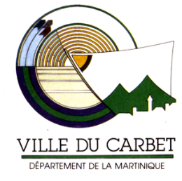 MENU DU MOIS DE FEVRIERLUNDIMARDI MERCREDI JEUDI VENDREDI 01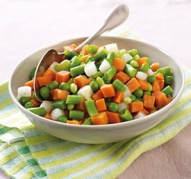 Salade crueFricassé de PouletMacédoine de LégumesDolcéLUNDI 04MARDI 05MERCREDI 06JEUDI 07VENDREDI 08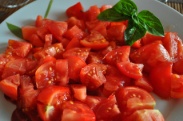 Salade de TomatesSauté de DindeGratin de CarottesCompote de Fruits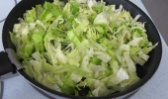 Salade de LaitueBœuf BourguignonHaricots blancs à la tomateCâlin sucréCarottes vinaigretteFrites de Pomme de terre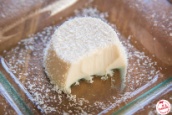 Nuggets de PouletBlanc manger Coco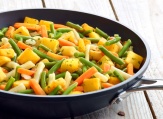 Salade de MaïsPoêlé CampagnardePoulet au fourCrème dessert (Vanille/Choco)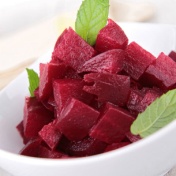 Salade de BetteravePoisson au fourRiz safranéYaourt aromatiséLUNDI 11MARDI 12MERCREDI 13JEUDI 14VENDREDI 15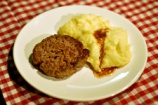 Salade de Choux-chinoisSteak hachéPurée de Pomme de TerreCocktail de Fruits au siropFriand Fromage/Jambon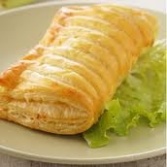 Saucisse de VolailleHaricots vertsOrange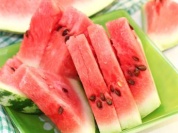 PastèqueEmincé de DindeGratin de GiraumonPetit Gâteau secPâté de Campagne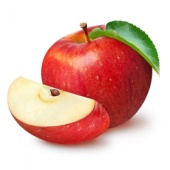 Cordon BleuJulienne de LégumesPomme RougeSalade de Concombre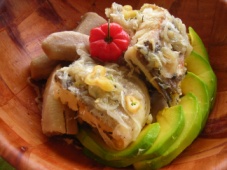 Morue marinéeTi-nainGlaceLUNDI 18MARDI 19MERCREDI 20JEUDI 21VENDREDI 22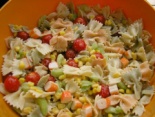 Tomates vinaigretteCôte de Porc au fourSalade de PâtesMont-Blanc (Vanille/Choco)Salade de LaitueBrochette de Dinde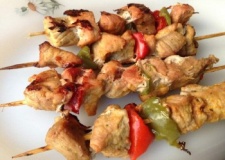 Banane jauneL’Île au CaramelSalade de SojaSauté d’agneauGratin de Choux Fleur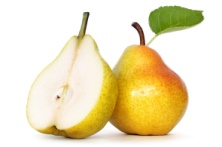 PoireSalade de Carottes + Dés de FromagePoulet sauce Curry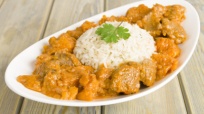 Riz blancPruneaux au siropSalade de GiraumonPoisson frit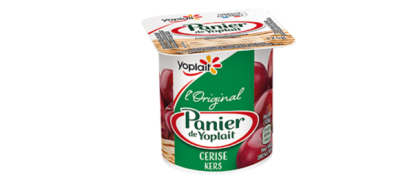 Haricots rougeYaourt Panier